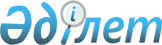 Об Интегрированной информационной системе внешней и взаимной торговли таможенного союзаРешение Комиссии таможенного союза от 27 ноября 2009 года № 22

      Межгосударственный Совет Евразийского экономического сообщества (высший орган таможенного союза) на уровне глав государств решил:



      1. Одобрить проект Концепции создания Интегрированной информационной системы внешней и взаимной торговли таможенного союза (прилагается).



      2. Главам правительств государств–членов таможенного союза в рамках ЕврАзЭС утвердить Концепцию, указанную в пункте 1 настоящего Решения, одновременно с принятием Соглашения о создании, функционировании и развитии Интегрированной информационной системы внешней и взаимной торговли таможенного союза.



      3. Разрешить Комиссии таможенного союза использовать остатки финансовых средств 2009 года, образовавшиеся на счетах Секретариата Комиссии таможенного союза по состоянию на 1 января 2010 года, по статьям расходов «Арендная плата за пользование имуществом», «Коммунальные услуги» и «Прочие расходы» на финансирование разработки технико-экономического обоснования создания и функционирования Интегрированной информационной системы внешней и взаимной торговли таможенного союза в соответствии со сметой, утвержденной Комиссией таможенного союза, в качестве дополнительного финансирования деятельности Секретариата Комиссии таможенного союза сверх расходов, утвержденных в смете расходов Комиссии таможенного союза на 2010 год.



      4. Предусмотреть в проекте сметы расходов Комиссии таможенного союза на 2011 год расходы на финансирование Интегрированной информационной системы внешней и взаимной торговли таможенного союза.Члены Межгосударственного Совета:

ОДОБРЕН                   

Решением Межгоссовета ЕврАзЭС         

(высшего органа таможенного союза)     

на уровне глав государств          

от 27 ноября 2009 г. № 22          

ПРОЕКТ 

Концепция создания Интегрированной

информационной системы внешней и взаимной

торговли таможенного союза

      1. ВВЕДЕНИЕ



      1.1. Назначение и структура документа



      1.2 Общее содержание документа



      1.3.Правовые основы Концепции



      2. ЦЕЛИ И ЗАДАЧИ ПОСТРОЕНИЯ СИСТЕМЫ



      2.1. Цель создания Системы



      2.2. Задачи Системы



      3. Краткая характеристика текущего состояния информатизации государств-членов в области внешней и взаимной торговли



      4. Основные требования к Системе



      5. Архитектура системы



      6. Сроки и этапы создания системы



      7. Нормативная база создания Системы



      8. Обеспечение информационной безопасности



      9. Организационные мероприятия



      10. Предложения по объемам и источникам финансирования



      11. Ожидаемый эффект 

1. ВВЕДЕНИЕ 

1.1. Назначение и структура документа

      Настоящая Концепция раскрывает общее видение процесса создания Интегрированной информационной системы внешней и взаимной торговли таможенного союза (далее - Система).



      Настоящая Концепция учитывает мировой опыт и сложившуюся практику обеспечения унификации и стандартизации процессов информационного взаимодействия между гражданами, организациями и государственными органами. Концепция направлена на реализацию совместных усилий обеспечения выгод и экономических интересов всех государств - членов таможенного союза (далее - государства-члены). 

1.2. Общее содержание документа

      Концепция содержит общие цели, задачи, подходы и принципы решения вопросов создания Системы. 

1.3. Правовые основы Концепции

      Концепция разрабатывается на основе Решения Комиссии таможенного союза от 25 июня 2009 года № 61 «О разработке Комплекса мероприятий по созданию интегрированной информационной системы внешней и взаимной торговли». 

2. ЦЕЛИ И ЗАДАЧИ ПОСТРОЕНИЯ СИСТЕМЫ 

2.1. Цель создания Системы

      Целью создания Системы являются обеспечение эффективного регулирования внешней и взаимной торговли на таможенной территории таможенного союза, осуществление таможенного, налогового, транспортного и других видов государственного контроля с использованием информационных телекоммуникационных технологий при перемещении товаров и транспортных средств через таможенную границу. 

2.2. Задачи Системы

      Указанная цель достигается решением следующих задач:



      - создание и ведение единой системы нормативно-справочной информации внешней и взаимной торговли таможенного союза;



      - формирование интегрированной информационной структуры межгосударственного обмена данными и электронными документами на таможенной территории таможенного союза;



      - создание общих для государств-членов интегрирующих элементов и пополняемых централизованных информационных ресурсов;



      - организация информационного взаимодействия органов государств-участников для обеспечения полноты собираемости таможенных платежей, налогов и сборов;



      - информационное обеспечение контроля международного таможенного транзита;



      - обеспечение возможности реализации механизмов предварительного информирования и электронного декларирования;



      - организация информационного взаимодействия органов, осуществляющих государственный контроль (фито-санитарный, ветеринарный, санитарно-карантинный, транспортный, экспортный и другие) на таможенной территории таможенного союза;



      - обеспечение информационного взаимодействия на основе межгосударственных и межведомственных соглашений;



      - обеспечение органов, осуществляющих государственный контроль, информацией, необходимой и достаточной для осуществления всех видов государственного контроля при перемещении товаров через таможенную границу таможенного союза;



      - обеспечение персональной идентификации и разграничения доступа к информации на принципах унификации;



      - обеспечение доступа к нормативным правовым актам государств-членов таможенного союза в области внешней и взаимной торговли. 

3. Краткая характеристика текущего состояния информатизации

государств-членов в области внешней и взаимной торговли

      В настоящее время таможенные, налоговые и другие контролирующие органы государств-членов активно ведут работы по созданию и развитию национальных информационных систем, направленных на автоматизацию ключевых процессов государственного регулирования в области внешней и взаимной торговли. Одновременно таможенные органы Республики Беларусь и Российской Федерации реализуют взаимодействие, в том числе информационное, в рамках Союзного государства. Также работы по созданию общих информационных систем ведутся в рамках ЕврАзЭС.



      Работы по развитию национальных систем проводятся государствами -членами в рамках собственных планов в соответствии с действующими на их территории нормативными правовыми актами и выбранными технологическими и архитектурными решениями и опираются на использование собственных и международных справочников и классификаторов. Важным свойством каждой системы является использование системы обеспечения информационной безопасности, разработанной в соответствии с законодательством государств-членов.



      В этой связи эффективное решение задачи над?жной интеграции информационных систем в рамках таможенного союза возможно на основе создания интеграционных сегментов, поддерживающих процессы информационного взаимодействия государственных органов государств-членов, регулирующих внешнюю и взаимную торговлю и использующих единую систему справочников и классификаторов, обеспечивающих признаваемую всеми участниками юридическую значимость пересылаемых данных и электронных документов. 

4. Основные требования к Системе

      Система является организационной совокупностью территориально распределенных государственных информационных ресурсов и информационных систем государственных органов государств-членов, регулирующих внешнюю и взаимную торговлю, объединяемых интеграционными сегментами.



      Основные требования к построению Системы:



      - Система не должна подменять национальные системы государств-членов;



      - Система не должна требовать от государств-членов внесения изменений в средства обеспечения информационной безопасности информационных систем государственных органов, регулирующих внешнюю и взаимную торговлю;



      - в Системе должен поддерживаться регламентированный доступ участников к общим информационным ресурсам, необходимым для межгосударственного взаимодействия государственных органов, регулирующих внешнюю и взаимную торговлю в рамках Системы;



      - архитектура Системы должна предусматривать возможность информационного взаимодействия с внешними информационными системами;



      - Система должна обеспечивать сбор, обработку и хранение регламентированной информации о внешней и взаимной торговле;



      - Система должна обеспечивать соблюдение требований, предъявляемых к документам, таких как аутентичность, достоверность, целостность, пригодность для использования в соответствии с международным стандартом ISO 15489-1:2001 Information and documentation. Records management. General;



      - Система должна предоставлять возможность обмена данными и электронными документами, имеющими юридическую силу (или взаимно признаваемыми как таковые);



      - Система должна обеспечивать обмен юридически значимыми электронными документами на основе доверенных сервисов в соответствии с международными рекомендациями ITU-T серия X.842 (Информационные технологии - Методы защиты - Руководящие указания по применению и управлению службами доверенной третьей стороны). 

5. Архитектура системы

      Создаваемая Система должна состоять из центрального узла Комиссии таможенного союза (далее - Комиссия) и узлов, разворачиваемых в каждом государстве-члене (рис. 1).



      Взаимодействие между всеми узлами Системы обеспечивается за счет создания и использования интеграционных сегментов, представляющих собой совокупность защищенной системы передачи данных и интеграционных шлюзов, входящих в состав каждого из узлов Системы.



      Интеграционный шлюз – программно-аппаратный комплекс, обеспечивающий взаимодействие межгосударственных и межведомственных информационных систем при обмене данных.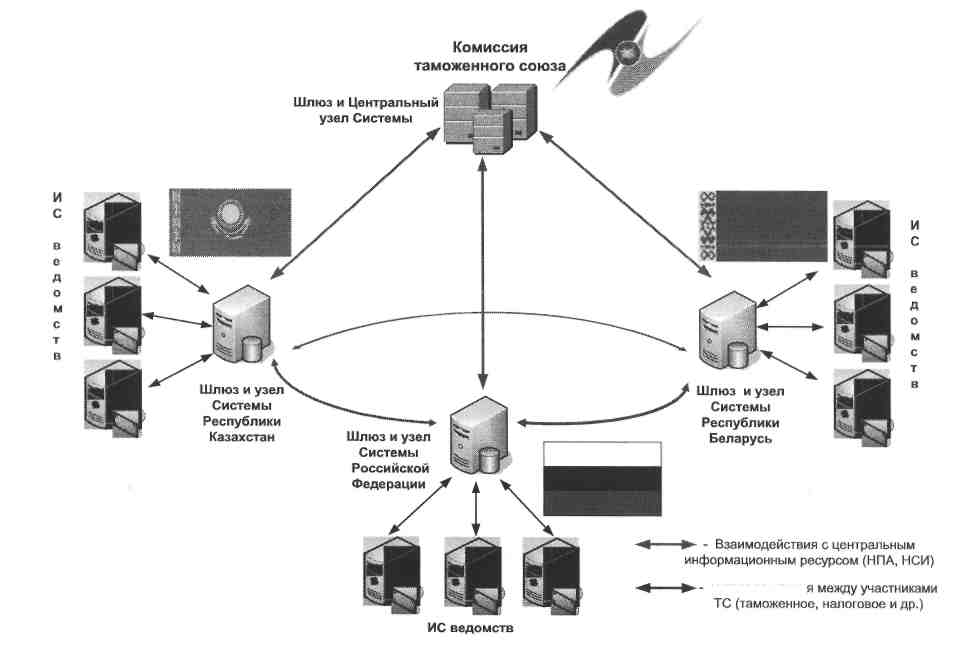 

      Интеграция услуг и сервисов, предоставляемых Системой уполномоченным органам государств-членов организуется на принципах сервисно-ориентированной технологий, в том числе:



      - удаленного web-доступа пользователей к централизованным инфомационным ресурсам;



      web-служб и маршрутизации сообщений для взаимодействия прикладных процессов.



      Архитектура Системы представляет собой совокупность иерархической и сетевой моделей.



      В рамках иерархической модели поддерживается формирование и использование следующих централизованных информационных ресурсов:



      - нормативно-справочная информация, находящаяся в ведении

Комиссии и используемая в Системе;



      - нормативно-правовая информация таможенного союза;



      - хранилище данных, предназначенное для обеспечения деятельности Комиссии.



      Хранилище данных - интегрированный информационный ресурс Системы, обеспечивающий сбор и обработку информации, организацию эффективного хранения и быстрого доступа к ней.



      В рамках сетевой модели поддерживается реализация «общих процессов таможенного союза» по следующим направлениям:



      - таможенный контроль;



      - налоговый контроль;



      - фито-санитарный контроль;



      - ветеринарный контроль;



      - санитарно-карантинный контроль;



      - транспортный контроль;



      - другие виды государственного контроля в области внешней и взаимной торговли.



      Под термином «общие процессы таможенного союза» понимаются



операции и процедуры, регламентированные (установленные) законодательством таможенного союза и законодательствами государств-членов, которые начинаются на территории одного из государств-членов, а заканчиваются (изменяются) на территории другого государства-члена.



      Перечень поддерживаемых Системой общих процессов таможенного союза разрабатывается на этапе эскизного проектирования Системы и может уточняться по результатам реализации компонентов Системы. Состав сведений, используемых при реализации общих процессов таможенного союза, формируется на базе используемых в национальных информационных системах первичной информации (грузовые таможенные декларации, транзитные декларации, заявления о ввозе товаров и уплате косвенных налогов, лицензии, справки, разрешения, сертификаты и прочие документы), а также информации, содержащейся в межгосударственных и межведомственных соглашениях (протоколах) об информационном взаимодействии между органами государств-членов, участвующими в регулировании внешней и взаимной торговли.



      Для обеспечения унификации применяемых организационных и технических решений при создании и развитии Системы и ее компонент, обеспечения надлежащего уровня защиты информации Секретариат Комиссии организует разработку необходимых технических нормативных правовых актов.



      Для поддержки функционирования и эксплуатации интеграционного сегмента Системы в каждом государстве-члене назначается уполномоченный орган. 

6. Сроки и этапы создания системы

      Для создания Интегрированной информационной системы внешней и взаимной торговли таможенного союза необходимо выполнить двухэтапный комплекс следующих мероприятий:



      Первый этап: «Создание первой очереди ИИСВВТ»:



      1. разработка положений о структурном подразделении в составе Секретариата Комиссии и нормативных правовых и методических документов его взаимодействия с органами, регулирующими внешнюю и взаимную торговлю таможенного союза;



      2. разработка технико-экономического обоснования и эскизного проекта по созданию ИИСВВТ;



      3. создание информационно-телекоммуникационной и вычислительной инфраструктуры Комиссии;



      4. разработка соглашений, порядка и правил обеспечения информационной безопасности ИИСВВТ;



      5. создание подсистемы нормативно-справочной информации и нормативно-технической документации, подсистемы правовых и разрешительных документов;



      6. создание автоматизированной системы статистики внешней и взаимной торговли таможенного союза;



      7. разработка и согласование форм документов, сообщений, форматов данных, регламентов, стандартов и правил, определяющих интерфейсы информационного взаимодействия;



      8. создание интеграционных сегментов, портала и прикладных подсистем ИИСВВТ, необходимых для обеспечения работы Комиссии;



      9. создание сетевых сегментов межгосударственного и межведомственного информационного взаимодействия в рамках таможенного союза.



      Второй этап: «Создание второй очереди ИИСВВТ»:



      10. разработка проектной и техно-рабочей документации по созданию второй очереди ИИСВВТ;



      11. разработка информационных подсистем для автоматизации общих процессов таможенного союза, определенных на этапе разработки эскизного проекта ИИСВВТ;



      12. развитие интеграционных сегментов, портала и прикладных подсистем ИИСВВТ, необходимых для обеспечения работы Комиссии;



      13. развитие сетевых сегментов межгосударственного и межведомственного информационного взаимодействия в рамках таможенного союза, в том числе с использованием услуг «доверенной третьей стороны». Функции и принципы деятельности «доверенной третьей стороны» должны быть определены Соглашением о применении информационных технологий при обмене электронными документами во внешней и взаимной торговле на таможенной территории таможенного союза, указанным в разделе 7.



      Сроки реализации и стоимость мероприятий должны быть определены в технико-экономическом обосновании Системы. 

7. Нормативная база создания Системы

      Для нормативного обеспечения процесса создания Системы необходимо принять следующие документы:



      - Соглашение о создании, функционировании и развитии интегрированной информационной системы внешней и взаимной торговли таможенного союза;



      - Таможенный кодекс таможенного союза;



      - Соглашение о применении информационных технологий при обмене электронными документами во внешней и взаимной торговле на таможенной территории таможенного союза;



      - нормативные документы (правила) для организационного обеспечения функционирования Системы. 

8. Обеспечение информационной безопасности

      Обеспечение необходимого уровня информационной безопасности информационных подсистем и ресурсов, их целостности и конфиденциальности основано на применении единых требований защиты информации от несанкционированного доступа или изменения, воздействия компьютерных атак и вирусов, а также на использовании сертифицированных средств предупреждения и обнаружения компьютерных атак и защиты информации, разрабатываемых и производимых организациями, получившими в установленном порядке необходимые лицензии.



      Контроль использования и защита Системы от несанкционированных действий должны обеспечиваться на основе создания комплексной системы мониторинга и учета операций при работе с государственными информационными системами и ресурсами.



      Основными направлениями повышения уровня защищенности объектов общей информационно-технологической инфраструктуры являются:



      - обеспечение комплексного подхода к решению задач информационной безопасности с учетом необходимости дифференцирования ее уровней;



      - разработка общей модели угроз информационной безопасности;



      - определение технических требований и критериев определения критических объектов интегрированной информационно-технологической инфраструктуры;



      - создание реестра критически важных объектов, разработка мер по их защите и средств надзора за соблюдением соответствующих требований;



      - обеспечение эффективного мониторинга состояния информационной безопасности;



      - совершенствование нормативной правовой и методической базы в области защиты информационных систем и ресурсов;



      - развитие средств защиты информации, систем обеспечения безопасности электронного документооборота, системы контроля действий государственных служащих по работе с информацией;



      - развитие и совершенствование защищенных средств обработки информации общего применения, систем удостоверяющих центров в области электронной цифровой подписи, а также систем их аудита.



      Субъектами юридически значимого информационного обмена в рамках таможенного союза выступают национальные системы, а ответственность за подлинность и защиту информации при ее движении от пограничных пунктов до шлюза между национальной системой и Системой несет государство-член. Особенностью такого подхода является то, что система сможет функционировать как система обмена сообщениями и электронными документами в рамках таможенного союза до того, как национальные системы будут приведены в соответствие с Таможенным кодексом таможенного союза. 

9. Организационные мероприятия

      Разработка и эксплуатация Системы требует наличия соответствующей структуры в Комиссии и регламента е? работы, согласованного Сторонами. Все дальнейшие работы должны будут проводиться по заказу этого органа. Права и обязанности этой структуры должны быть определены Соглашением о создании, функционировании и развитии интегрированной информационной системы внешней и взаимной торговли таможенного союза, указанным в разделе 7. 

10. Предложения по объемам и источникам финансирования

      Объем и источники финансирования создания Системы определяются в соответствии с международным договором о создании, функционировании и развитии интегрированной информационной системы внешней и взаимной торговли таможенного союза. 

11. Ожидаемый эффект

      Представляется, что создание Системы позволит достичь следующих положительных результаты:



      - восстановление нарушенных экономических связей и развитие экономической интеграции на таможенной территории таможенного союза;



      - сокращение экономических и административных барьеров во взаимной торговле;



      - ускорение и рост товарооборота между государствами-членами и транзита по их территории;



      - улучшение экономических показателей внешней и взаимной торговли в результате использования интегрированных информационных ресурсов.



      Создание Системы позволит осуществлять мониторинг внешней и взаимной торговли на таможенной территории таможенного союза.



      Система позволит наладить постоянное информационное взаимодействие с другими информационными системами государств-членов и обеспечит:



      - устойчивый и постоянный обмен информацией между таможенными и другими контролирующими органами;



      - оптимизацию применения форм государственного контроля без снижения его качества при осуществлении внешней и взаимной торговли;



      - повышение оперативности предоставления и уровня непротиворечивости информации о процессах внешней и взаимной торговли;



      - сокращение времени на выполнение контрольных операций;



      - повышение уровня информационной безопасности;



      - прозрачность условий транзита товаров из третьих стран в третьи страны через таможенную территорию, создающую высокие конкурентные условия для государств-членов в этой сфере;



      - единообразие методологии организации и осуществления таможенного контроля и применение при этом единого состава документов;



      - функционирование единой системы статистической отчетности внешней и взаимной торговли;



      - повышение эффективности борьбы с контрабандой на таможенной территории таможенного союза.



      Основной ожидаемый эффект от создания Системы:



      - единообразное применение мер тарифного и нетарифного регулирования, специальных защитных, антидемпинговых и компенсационных мер на таможенной территории таможенного союза;



      - обеспечение единого торгового режима в отношении третьих стран;



      - своевременное и обоснованное взыскание и уплата налогов и таможенных пошлин;



      - централизованный учет и контроль применения льгот, лицензий, квот, санитарных и ветеринарных сертификатов и т.п.;



      - обеспечение Комиссии и руководства государств-членов всеми видами статистического наблюдения и анализа внешней и взаимной торговли таможенного союза.



      Создание Системы будет содействовать реализации политики внешней торговли таможенного союза.
					© 2012. РГП на ПХВ «Институт законодательства и правовой информации Республики Казахстан» Министерства юстиции Республики Казахстан
				От

Республики

БеларусьОт

Республики

КазахстанОт

Российской

Федерации